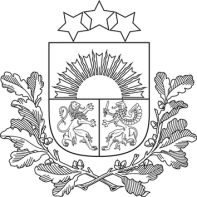 LATVIJAS REPUBLIKAS IEKŠLIETU MINISTRIJAINFORMĀCIJAS CENTRSBruņinieku iela 72b, Rīga, LV-1009, tālrunis: 67208218, fakss: 67208219e-pasts: kanceleja@ic.iem.gov.lv, mājas lapa: www.ic.iem.gov.lv 2009.gada        15           oktobrī                                           	                                        Uz  2009            14    oktobra 		      2.2.-2.2.-41Par atklāta konkursa (identifikācijas Nr. IeM IC 2009/16) nolikumu	Izskatot 2009.gada 15.oktobra vēstulē uzdotus jautājumus/komentārus, informējam:Jautājums:Konkursa nolikuma tehniskajā specifikācijā ir minēts, ka kopējais risinājums ir jāuzstāda un jānokonfigurē uz iepirkuma 1.daļā minētajiem serveriem un tam jābūt sertificētam darbā ar Oracle DB 11g, Oracle application server 10g un Oracle RAC 11g versijām. Tāpat iepirkuma 1. un 2. daļā minēts nepieciešamais datu bāzes saistīto produktu licenču skaits - attiecīgi Datu noliktavas datu integrācijas rīks 1 licence un Datu bāzes datu segmentēšanas rīks - 4 licences. 1. Vai šajā gadījumā pareizi ir saprast, ka piegādātājam, kurš iesniedz piedāvājumu iepirkuma 1. daļā ir jāparedz sistēmas konfigurācija atbilstoši prasītajam licenču skaitam pēc programmatūras ražotāja kompānijas (oracle) noteiktajiem licencēšanas noteikumiem un šai konfigurācijai jābūt sertificētai darbam ar Oracle DB un Oracle RAC?Atbilde:Jā, pretendentam, kurš iesniedz piedāvājumu par iepirkuma 1. daļā minētajiem produktiem, ir jāparedz serveru konfigurāciju uzstādīt tā, lai tā būtu atbilstoša kompānijas Oracle licencēšanas politikai, kā arī sertificēta darba ar Oracle DB un Oracle RAC. Tāpat ja pretendentam, lai uzstādītu piedāvāto serveru konfigurāciju atbilstoši licencēšanas noteikumiem, ir nepieciešams lielāks programmatūras licenču skaits, tas ir jāparedz piedāvājumā. Tehniskajā specifikācijā ir uzrādītas minimālas tehniskās prasības.Ar cieņu,Priekšnieks	                                                                                               		      J.Rītiņš15.10.2009. 10:59	Vārdu skaits: R.Reinicāns67208787, Raimonds.Reinicans@ic.iem.gov.lv  